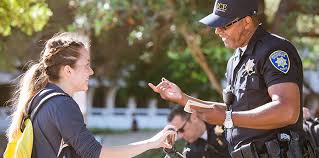 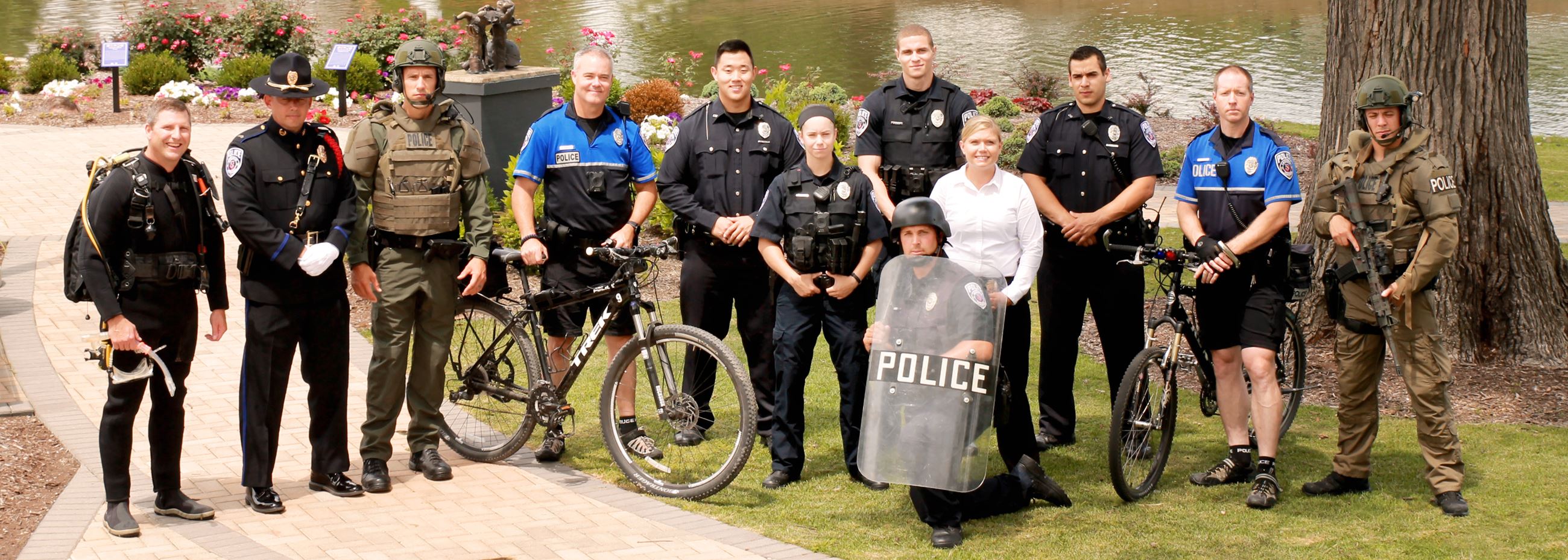 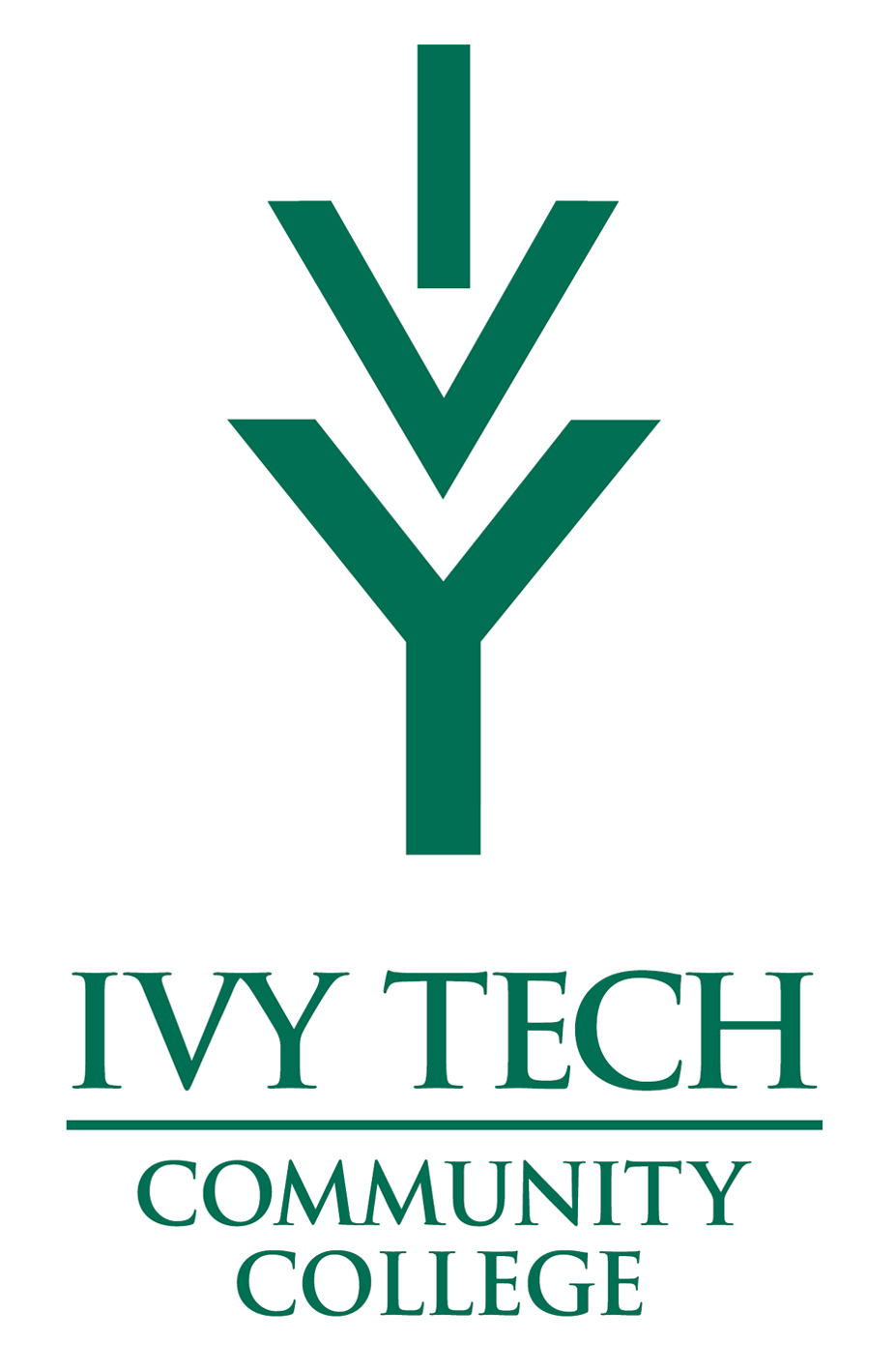 Justice Day provides a unique opportunity for college students, high school law enforcement/JAG classes, dual-credit students and elementary students to meet with local, state, and federal criminal justice professionals in one location.  Explore a wide-variety of careers while engaging in hands-on learning.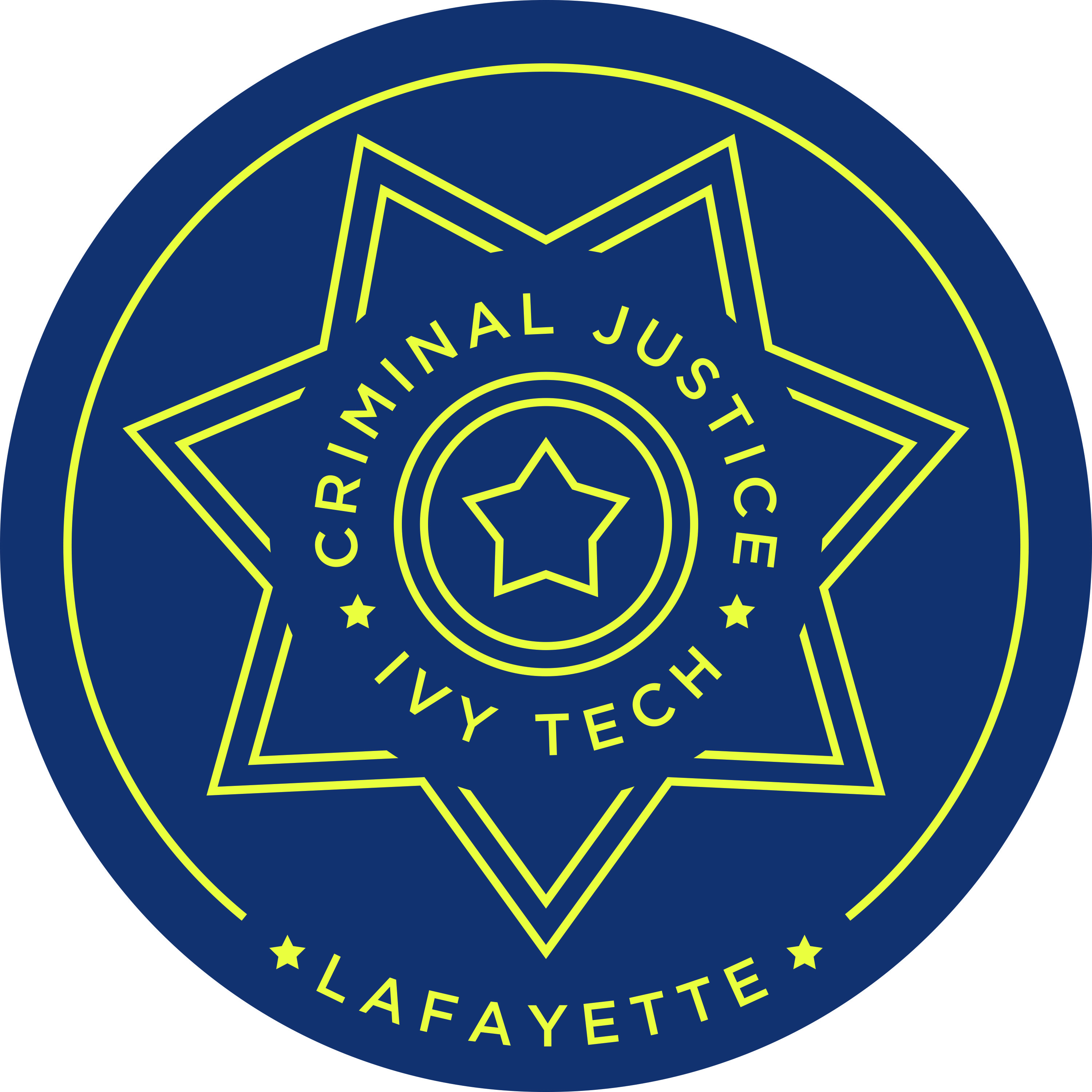 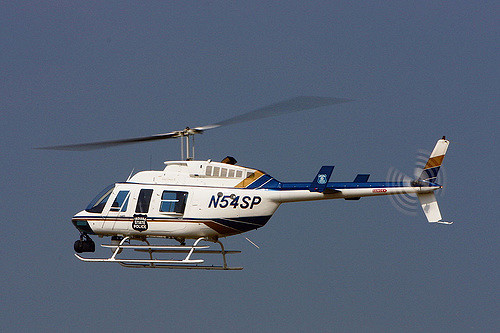 